PRINT- Students may take online at https://quizizz.com/admin/quiz/5dea656eddc428001c3a0c02/vocabulary-in-context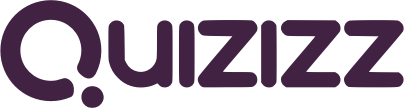 Vocabulary in context10 QuestionsNAME :CLASS :DATE :1."This is the Principal of Bluford High School. I have Martin Luna in my office. He seems to have been involved in an altercation and wishes to speak with you."a)Eventb)Partyc)Fightd)Conversation2."Yeah, we'll see about that I," I mumbled just loud enough for her to hear.a)said quietlyb)yelled angrilyc)asked confusedlyd)swore3.Roylin walked down the long hallway towards Mr. Miller's apartment. He was startled by Tuttle, who was emptyting trash nearby.a)confusedb)angeredc)surprisedd)helped4."Mr. Miller's got no sense, old as he is. He just sits in the chair. I think he's demented."a)sickb)crazyc)lazyd)boring5."He was nagged by guilt over taking money from Mr. Miller."a)educatedb)confusedc)killedd)bothered6."Everybody at the hospital was jittery about new cutbacks ever since the hospital had hired a new administrator who promised to raise profits.a)tiredb)angryc)worriedd)happy7.Jamee stood there, a strange, terrible look on her face, as if her heart had stopped. She turned ashen.a)Paleb)Angryc)Quietd)Purple8."Carrying grudges is like carrying an open flame in your pocket. It's gonna burn you before it burns anybody else.a)feelings of prideb)feelings of happinessc)feelings of resentmentd)feelings of loss9."There was no one else on the street and it was getting darker as the sun slid behind the horizon.a)large buildingb)cloudsc)line between earth and skyd)ocean10."Raucous laughter erupted from all four boys. The sound was sharp and piercing, stabbing at Tyray like bee stings."a)Quietb)Noisyc)Sillyd)FunnyAnswer Key1.c2.a3.c4.b5.d6.c7.a8.c9.c10.b